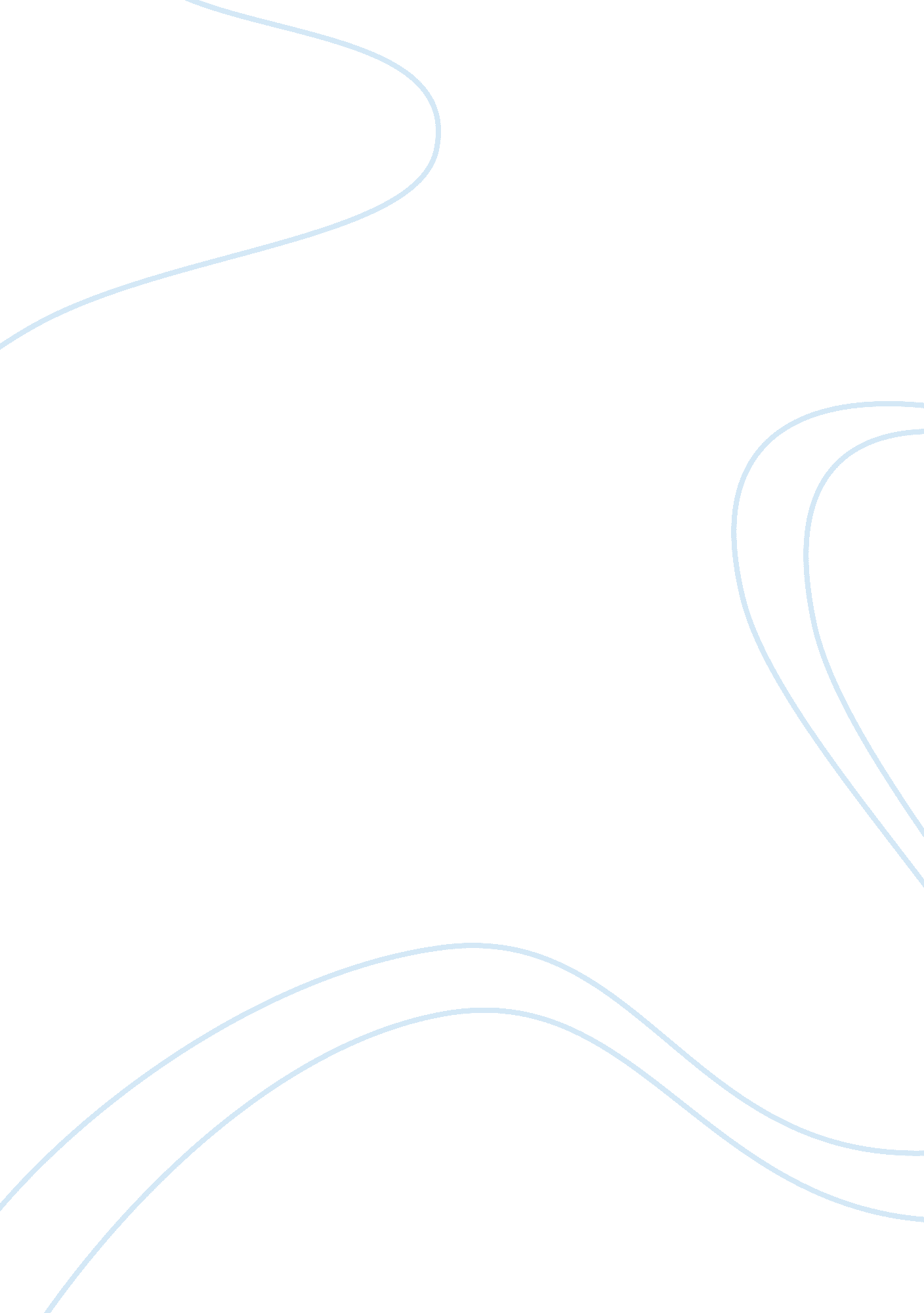 Homosexuality and people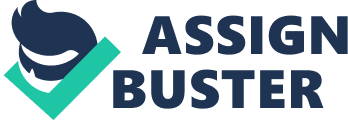 Refer back to Wikipedia, homosexuality is romantic or sexual attraction or behavior between members of the same sex or gender. As an orientation, homosexuality refers to " an enduring pattern of or disposition to experience sexual, affectionate, or romantic attractions" primarily or exclusively to people of the same sex; " it also refers to an individual's sense of personal and social identity based on those attractions, behaviors expressing them, and membership in a community of others who share them. That is to say that any sexual, romantic behaviors or thoughts about people of the same sex are regarded as homosexuality. Homosexual people are usually called as gay or lesbian. Homosexuality is morally accepted in the society. According to the 2007 Pew Global Attitudes Project: " Should homosexuality be accepted by society? ", many countries accepted homosexuality such as Canada, Germany, Spain, Sweden and France as specially among teenagers. The society proposes fairness that everyone has their own rights and freedom. In fact, it is true that everyone should be treated fairly, we shouldn’t discriminate them because they are gay or lesbian. People should have freedom and rights to choose who to love and what to do. Nowadays, there are some laws protect people who is homosexual, like recognition of homosexual marriage and homosexual acts between consenting adults are known to be legal in about 125 out of the 195 countries of the world. The phone poll conducted from 29 August to 1 September 2005 on 1002 people aged 12 or above shows that more than half of the respondents (50. 7%) reckoned that homosexuality was a sexual orientation that had nothing to do with morals. These all show people in the society mostly accept homosexualilty. However, there are still some countries rejected homosexuality like China. From God’s point of view, homosexuality is sin. When God created the world, he made Adam and then Eve to accompany him. Male and Female is made together in order to produce offspring, not only humans, all animals are made in this pattern - 1 male 1 female, it is something natural. Homosexuality is rejected as we can see in Old Testament, God destroyed the city with fire and brimstone because Sodom is the city of sin where people commit crimes and sins such as homosexual behavior. From Lev. 18: 22, 20: 13 " You shall not lie with a male as with a woman; it is an abomination. If a man lies with a male as with a woman, both of them have committed an abomination; they shall be put to death, their blood is upon them", we can see that God doesn’t want us to commit abomination which is homosexuality. There are many Christians and Catholics in the society which believes in God and do not practice what God doesn’t want us to do, so there will be many people don’t accept homosexuality in the society. In my point of view, I think we should accept homosexual people in society as we should also accept people who commit crimes. We are all sinners, and everyone makes mistakes so everyone should be treated fairly as God treats everyone of us equally. We should give everyone a chance and shouldn’t discriminate them. However, that doesn’t mean I agree that homosexual is morally acceptable. Many people claimed that they are born to be homosexual, but it isn’t true, no one is born like this if they didn’t acquire homosexual desires by engaging in homosexual fantasies or behavior without consciously choosing them. We all have a choice, like no one is born to be an alcoholic, it just depends on which choice we are going to choose. Homosexual is unnatural and we shouldn’t violate the law of natural. Homosexual activists often justify homosexuality by claiming that ten percent of the population is homosexual, meaning that it is a common and hence an acceptable behavior. Is it true that the majority claimed normal and must be acceptable? If that’s the truth, then if 70% people get aids, does that mean they are normal and acceptable? No, the majority proves nothing, homosexuality is itself an unnatural thing, even 70% people is homosexual, still doesn’t mean it is normal and acceptable. The Catholic Church teaches us: " Basing itself on sacred Scripture, which presents homosexual acts as acts of grave depravity, tradition has always declared that homosexual acts are intrinsically disordered. They are contrary to the natural law. They close the sexual act to the gift of life. They do not proceed from a genuine affective and sexual complementarity. Under no circumstances can they be approved" So as it said, we shouldn’t accept homosexuality and shouldn’t be homosexual, as God doesn’t want us to do that, and it violates the divine law. 